Ruby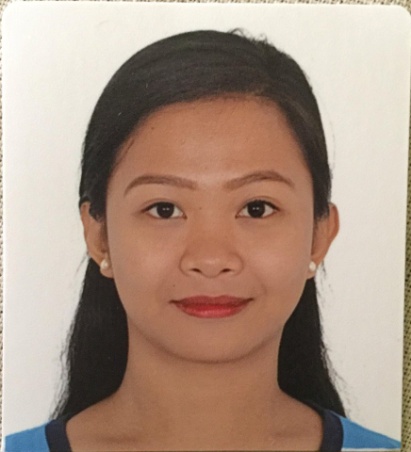 Ruby.345486@2freemail.com  Objective: Ambitious newly qualified Dentist with excellent organizational and interpersonal skills, keen to secure a position in the field of dental industry with a dynamic and progressive dental practice. Ideal candidate for position requiring drive, initiative, responsibility and challengeEMPLOYMENT EXPERIENCESAssociate DentistDentPro Diagnostic and Dental CenterIloilo, PhilippinesAugust 5, 2016 – October 15, 2016Completely and accurately obtain information in a courteous and respectful manner in order to determine an appropriate treatment planProvide professional dental services and care for patientExamining patient’s oral cavity and diagnosing their dental conditionCreating detailed treatment plans and gaining patient commitmentExecution of treatment quickly, efficiently, and accurately including performing Oral Prophylaxis, Extraction, Cosmetic Repairs, Prosthetics, Bridges/ Crowns and Endodontic Treatments while keeping the patient informed , and being sensitive to patient comfort during the treatmentSet the expectation with the patient by listening to their concerns and addressing those that can be addressed and informing the patient the course of action to follow for other health concernsCommunicate effectively with the dental staff, other health care providers and patientsWork in coordination with other clinic staff to effectively educate the patient on their course of treatment in order to increase the likelihood of compliance LICENSURE:Republic of the PhilippinesProfessional Regulation and CommissionBoard of DentistryLicensed DentistEDUCATIONAL BACKGROUND(Degree Holder/Graduate)Iloilo Doctors’ CollegeCollege of DentistryDoctor of Dental MedicineClinical TrainingIloilo Doctors’ CollegeDental ClinicJune 2013 – March 2015Assigned quota of clinical requirements to be completed over two- year period which included all aspect of dentistryProviding your own patient for dental treatment and contacting them by appointment card or by phonePerformed clinical assessment on patients- discussed treatment options and decides the best treatment plan taking into account the factors including time, cost, age and medical history of the patientHeld weekly pediatric sessions and performed procedures on childrenDeveloped excellent patient care skillsSpecial SkillsPerformed ALVEOPLASTY, GINGIVECTOMY, ODONTECTOMY AND APICOECTOMYExperienced in handling pediatric dental patientsComputer Literate knows how to operate computers and can make any paper works. Able to work in office.With knowledge in Microsoft Excel & word.Can speak English and understands English fluently.Can work under pressure and flexible in time schedules.PERSONAL INFORMATIONBirthdates                                August 22, 1993Nationality                              FilipinoSex                                          FemaleHeight                                     5’5Civil Status                             SingleAge                                          23 years oldVisa Status                              Long term tourist visaReferencesAvailable upon requestI hereby attest that the above information is true and to the best of my knowledge…